Spalding Scholarship Application for Catholic Grade School and Catholic High School Financial Assistance	To receive financial assistance for your Catholic school (K-12) student, you NEED to do 		the following:Be a registered parishioner at St. Patrick Catholic Church and attend mass regularly at St. PatrickComplete your 2023 federal income taxes.  (You will need the information from your taxes to fill out your application for financial assistance.  In addition, you will need to send FACTS these forms as well as your W-2’s)Submit the FACTS Grant and Aid application by going to online.factsmgt.com/aid. (Before you start your application, you will need to create a username and password which you may have done in previous years).Pay the $30 application fee to FACTS Management Company. (You can use a debit or credit card for this.)Upload your 2022 federal tax returns and ALL supporting tax schedules and documents along with your W-2’s. (This can be done at the end of your online application.)ALL FORMS AND DOCUMENTS MUST BE SUBMITTED BY APRIL 26, 2024 IN ORDER FOR YOU TO BE CONSIDERED FOR FINANCIAL ASSISTANCE.  Please email Jon McCoy at jon.mccoy@stpaturbana.org or call 367-2665 ext. 132 if you have any questions or if you need assistance in filling out your application.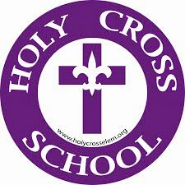 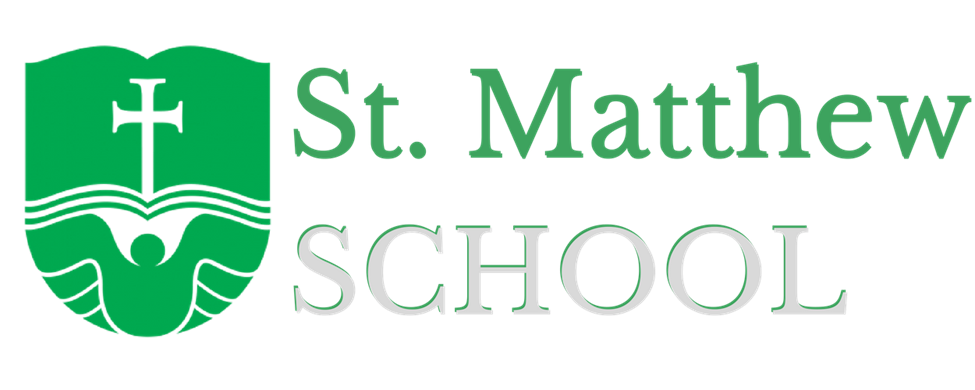 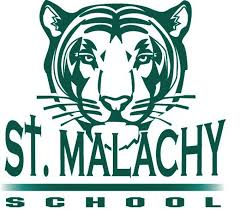 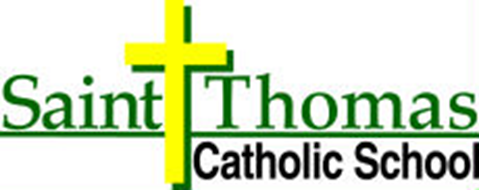 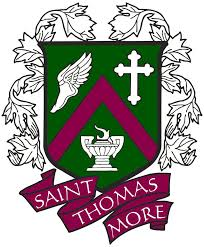 